           Somerset County Health Department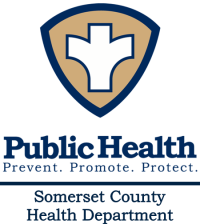          8928 Sign Post Road, Suite 2, Westover, Maryland 21871          443.523.1700  Fax 410.651.5680  TDD 1-800-735-2258            Health Officer Lori Brewster, MS, APRN/BC, LCADCCLIENT SERVICES REFERRALTo Peer Support Specialist ___________	To Re-Entry Coordinator _____________Type of Referral Needed:Housing                      				_______Identification (I.D.)     			_______Insurance                   				_______Treatment (Mental Health or Substance)  	 _______Job Skills Training      			_______Employment               				_______Other (Please Explain) _____________________________________________________Please Return this referral to the Somerset County Health Department – Recovery and Re-entry Center 11674 Somerset Avenue, Princess Anne, Maryland 21853Phone: 410-621-5739 FAX: 410-621-5426Date of Referral:Name of Referred Client:Client’s Address:Client’s Phone Number:Name of Person Making Referral:Referring Agency:Referring Party (if not agency centered):Contact Information for Referring Party/Agency: